УСТРОЙСТВО КОНТРОЛЯ ТЕМПЕРАТУРЫ НАГРЕВА ЛЕНТЫ НА ЛИНЕЙНОЙ ЧАСТИ КОНВЕЙЕРАДемьяненко Д.А., студент, Будишеаский В.А., зав. каф. канд. тех. наук, Деревянский В.Ю., ст. преподаватель. (Донецкий Национальный Технический Университет, г. Донецк, Украина)	Как показывает практика, из общего количества подземных пожаров на ленточных конвейерах только 18% были потушены в начальной стадии. В остальных случаях они получили развитие и повлекли за собой тяжелые последствия, включая гибель людей. Одной из основных причин является позднее обнаружение пожаров из-за отсутствия средств пожарной сигнализации на линейной части конвейера [1].	Предлагаемое устройство состоит из термоэлемента и магнитоиндукционного датчика [2] . Контроль температуры построен на принципе изменения магнитной проницаемости ферромагнитного материала в зависимости от температуры.	Термоэлемент представляет собой слой ферромагнитного материала, встраиваемый в конвейерную ленту. Расположение термоэлемента (1) в резинотканевой ленте показано на рисунке 1.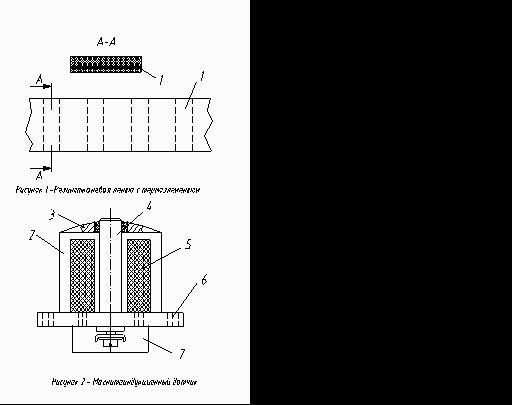 	Магнитоиндукционный датчик показан на рисунке 2. Внутри корпуса 2, закрываемого крышкой 3 расположены стальной сердечник 4, катушка 5. Крепление датчика к раме конвейера осуществляется с помощью болтовых соединений, для которых имеются отверстия 6. В нижней части датчика со стороны ввода имеется камера со шпильками 7 для подсоединения кабеля.	При движении ленты встроенный в нее термоэлемент перемещается мимо магнитоиндукционного датчика, наводя на его выходе переменную ЭДС с частотой, соответствующей частоте перемещения термоэлемента. С выхода датчика ЭДС поступает на релейный блок (на рисунке не показан). С ростом температуры термоэлемента выше точки Кюри ферромагнитный материал переходит в состояние парамагнетика и на выходе магнитоиндукционного датчика исчезает электрический сигнал. Срабатывает релейный блок, подавая команды на отключение электропривода конвейера, на включение световой и звуковой аварийной сигнализации.		Предлагаемое устройство устанавливается на линейной части конвейера через определенное расстояние (определяется по результатам экспериментов). Применение устройства позволит повысить надежность и безопасность эксплуатации ленточных конвейеров в угольных шахтах Украины.Перечень ссылок 1.Чумаков А.С., Булгаков Ю.Ф. Пожарная безопасность горных выработок, оборудованных ленточными конвейерами // Горноспасательное дело: Сб. научн. трудов НИИГД.- Донецк, 1996.- с. 3-6.2.Евтисов Н.Н., Купершмидт Я.А., Популовский В.Ф., Скугоров В.Н. Измерение электрических и неэлектрических величин.- М.: Энергоатомиздат, 1990.- 352 с.